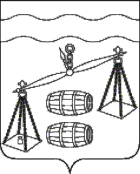 КАЛУЖСКАЯ  ОБЛАСТЬ                            СУХИНИЧСКИЙ  РАЙОН                              СЕЛЬСКАЯ  ДУМАСЕЛЬСКОГО  ПОСЕЛЕНИЯ«СЕЛО ШЛИППОВО»РЕШЕНИЕот   29 апреля 2020 года                                                                                     №  180О внесении изменений в Решение Сельской  Думы сельского поселения «Село Шлиппово»  от  20.02.2020   №  171  «Об утверждении Положения  «О порядке проведения конкурса на замещение должности главы администрации (исполнительно- распорядительного органа муниципального образования)  сельского поселения «Село Шлиппово»»        В соответствии с п. 5 ст. 37 Федерального закона06.10.2003 № 131- ФЗ «Об общих принципах организации местного самоуправления в Российской Федерации», Федерального законом от 02.03.2007 № 25-ФЗ "О муниципальной службе в РФ", руководствуясь Уставом сельского поселения  «Село Шлиппово»  Сельская  Дума сельского поселения «Село Шлиппово»,  РЕШИЛА:1. Внести изменения в Приложение Решения Сельской  Думы сельского поселения «Село Шлиппово» от  20.02.2020   №  171  «Об утверждении Положения  «О порядке проведения конкурса на замещение должности главы администрации (исполнительно- распорядительного органа муниципального образования)  сельского поселения «Село Шлиппово»:1.1. Дефис 13 пункта 2.2 раздела 2 Приложения изложить в новой редакции:       «-иные документы, предусмотренные федеральными законами, указами Президента Российской Федерации и постановлениями Правительства Российской Федерации.»1.2. Пункт 3.3 раздела 3  Приложения изложить в новой редакции:« 3.3. Половина членов конкурсной комиссии назначается Сельской Думой сельского поселения «Село Шлиппово», а другая половина - главой администрации муниципального района «Сухиничский район».2. Настоящее Решение вступает в силу после его официального опубликования, подлежит размещению на сайте администрации сельского поселения «Село Шлиппово» в сети Интернет.      3. Контроль за исполнением настоящего Решения возложить на администрацию сельского поселения «Село Шлиппово».  Глава сельского поселения«Село Шлиппово»                                                                       А.И.Макаркин                                                          